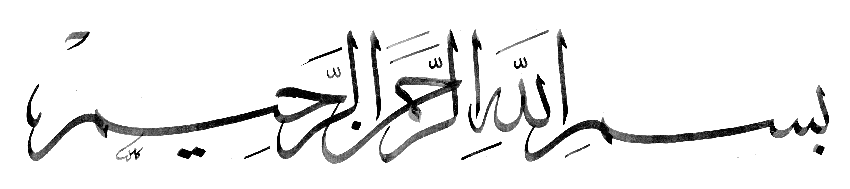 Nederlands vertaaldHoe verricht je Hadj (Bedevaart)Hadj, de bedevaart naar MekkaJaarlijks komen vanuit de hele wereld moslims bij elkaar in Mekka voor de Hadj. Voor moslims is deze bedevaart het hoogtepunt in hun religieuze leven, iets waar ze vaak jaren voor sparen en naar uitkijken.	Zuil van de IslamDe Hadj is de vijfde zuil van de Islam, een plicht voor elke moslim, man of vrouw, die daartoe in staat is op zowel financieel, fysiek als geestelijk vlak. Als aan deze voorwaarde voldaan wordt moet een moslim de bedevaart minimaal 1 keer in zijn/haar leven maken.De negende dag van de twaalfde maand van de moslimkalender, de 'Dhul-Hidjahj, vormt het hoogtepunt van de bedevaart. Op die dag staan de pelgrims in de vlakte van Arafat aan de voet van de berg van Genade.De profeet Mohammed Sallalahu Aleyhi wa Salam heeft gezegd: 'De Hadj is Arafat', dus wie dat moment mist moet een jaar wachten om weer de gelegenheid te krijgen de Hadj te volbrengen.VoorwaardenDe voorwaarden waar een moslim aan moet voldoen om de Haj uit te voeren zijn:Men moet moslim zijnMen moet de puberteit bereikt hebbenGeestelijk gezond zijnEen vrij man/vrouw zijn, geen slaaf (niet meer van toepassing vandaag de dag)Fysiek en financieel in staat zijn om de reis te volbrengen, dit betekent ook dat men in staat moet zijn om eventueel in het onderhoud te voorzien van afhankelijke personen die achterblijven en dat men schuldenvrij moet zijn.Betekenis Hadj Hadj betekend letterlijk: naar een bepaalde plaats gaan. Deze plaats is voor moslims de stad Mekka.De fysieke reis naar Mekka is tegelijk een innerlijke reis van het hoofd en de ziel naar de Ka’bah.De Hadj bestaat dus uitDe fysieke uitdagingenHet bewust uitvoeren van de voorgeschreven handelingenHet gevoel volledig onderworpen te zijn aan de wil van AllahHierbij is de Ka’bah niet de eindbestemming, maar juist een definitief afscheid van slechte gewoontes en een nieuw begin zonder zonde met Allah als centraal punt in het leven.Varianten van de bedevaartDe bedevaart naar Mekka kent 2 varianten voor moslims: De Hadj en de Oemrah.De Hadj is de verplichte bedevaart naar de heilige stad Mekka, van de achtste tot de twaalfde dag van de laatste maand van de islamitische kalander Dhul-Hidjahj.De Oemrah is de bedevaart die gedurende het jaar kan worden uitgevoerd, dus zelfs tijdens de periode van Hadj.De Hadj zelf kan op de volgende 3 manieren worden verricht: Hadj Al- Tamattu Hadj Al- Ifrad Hadj Al- Qiran Hadj Al- Tamattu Bij de Hadj Al- Tamattu wordt eerst de Oemrah en daarna de Hadj verricht, waarbij bij beide keren de Ihram in acht wordt genomen.Deze wijze van de Hadj doen wordt als beste van de 3 manieren gezien, en het is ook de wijze die de laatste profeet Mohammed Sallalahu Aleyhi wa Salam aanbevolen heeft.De meeste moslims die van landen ver buiten Saoedi- Arabië komen, gebruiken deze manier om de Hadj te doen. Hadj Al- Ifrad   Bij de Hadj Al- Ifrad wordt geen Oemrah gedaan, maar alleen de Hadj zelf.Het is ook niet verplicht om een dier te offeren bij deze Hadj. De Hadj is uitermate geschikt voor moslims die vegetariër of veganist zijn. Hadj Al- QiranBij de Hadj Al- Qiran wordt zowel de Oemrah als de Hadj gedaan, maar de Ihram wordt in totaal slechts 1x in acht genomen.De handelingen voor de Oemrah vormen een onderdeel van de Hadj en worden verricht in 1 onafgebroken staat van Ihram.Wat versta je onder Tawaaf?Het verrichten van zeven omgangen rond de Ka’bah (te beginnen in Mekka vanaf de zwarte steen, terwijl de Ka’bah aan de linkerzijde is) wordt Tawaaf genoemd.Wat betekent Sa’ie?Sa’ie betekent het heen en weer lopen tussen twee heuvels Safaa en Marwah, overeenkomstig de voorgeschreven wetten.Wat is Waqoef?Waqoef is het verblijven in Arafat, op zijn minst enkele minuten, gedurende de tijd tussen het hellen van de zon vanaf de hoogste stand op de 9de van Zilhidj (de twaalfde maand van het islamitische jaar) en het aanbreken van de dageraad van de tiende Zilhidj in Moezdalifa.Wat is het verschil tussen het aannemen van Ihraam door mannen en vrouwen?De verschilpunten tussen aannemen van Ihraams door mannen en vrouwen zijn:1.Dat een vrouw genaaide kleren mag dragen.2.Ze mag haar hoofd bedekken (moet).3.Zij mag het gezicht niet bedekken.4.Ze mag sokken of handschoenen aandoen.5.Een vrouw mag LABBAYK niet hardop uitspreken maar moet dit zachtjes zeggenWelke zaken worden verboden voor degenen die Ihraam aannemen?De zaken die verboden worden en blijven voor degenen die Ihraam aannemen totdat het doel waarvoor de Ihraam aangenomen vervuld is, zijn:1.Jagen of hierin bijstaan.2.Sexuele omgang of wat daaraan vooraf gaat.3.Afknippen of scheren van het haar of het knippen van de nagels.4.Het hoofd (voor mannen) of gezicht bedekken op wat voor manier dan ook.5.Het dragen van handschoenen of sokken (voor mannen)6.Het dragen van genaaide kleren of ondergoed.(voor mannen)7.Het gebruiken van parfum of geparfumeerde preparaten8.Opzettelijk ruiken naar parfum of het aanbrengen op enig deel van het lichaam of op de lappen die het bedekken, of het zelfs maar op een of ander manier bij je hebben van parfum. (als er nog enig aroma of parfum, dat voor het opvatten van de nieyyat was opgebracht overblijft, is dit niet erg, want dat is geoorloofd).9.Het doden en zelf verwijderen van luizen.Hoe wordt de Tawaaf verricht?De punten die in acht genomen moeten worden bij het verrichten van Tawaaf zijn:De persoon die Tawaaf verricht, moet staan in de richting van de Ka’bah waar de zwarte steen in de muur is ingezet op zo’n manier dat die rechts van de persoon is en dan de nieyyat formuleren met de volgende woorden:ALLAHOEMMA INNIE ORIEDOE TAWAAFA BAYTIKAL MUHARRAMI FAYYAS-SIR-HOELIE WA TAQABBALHOE MINNIE.Dan met het gezicht naar de zwarte steen, heeft men de handen op met de palmen naar buiten gekeerd en zegt:BISMILLAAHI WALHAMDOE LILAAHI WALLAHOE AKBAR WASSALAATOE WASSA-LAAMOE ‘ALAA RASOELILLAAH.Indien mogelijk, moet men dichtbij de zwarte steen komen en deze kussen, maar als dit niet mogelijk is, moet men die een handkus van een afstand geven en de volgende Doe’a opzeggen:ALLAAHUMMAGH FIRLIE ZOENOEBIE WA TAHHIR LIE QALBIE WA ASH-RAH LIE SADRIE WA YASSIRLIE AMRIE WA’AFINIE FIEMAN ‘AAFAYT.Dan moet men lopen in de richting van de poort van de Ka’bah en zeggen:ALLAAHOEMA IMANAM BIKA WATAS DIEQOEM BIKITAABIKA WA WA-FAA’AM BI ‘AHDIKA WATTIBAA’AN LI SOENNATI NABIEYIKA MOEHAMMAD SALLALLAAHOE TA’AALA’ALAYHI WA SALLAM, WA ASHADOE ANLAA ILAAHA ILLALLAHOE WAHDAHO LAA SHARIEKALAHE WA ASH-HADOE ANNA MOEHAMMADAN ABDOEHOE WA RASOELOEH AAMANTOE BILLAAHI WA KAFARTOE BIL DJIBTI WAATTAAGHOET.Welke handelingen zijn zondig gedurende het verrichten van Tawaaf?De handelingen die zondig zijn gedurende het verrichten van Tawaaf zijn:Zonder woede zijn.Het ontbloten van meer dan een kwart van enig lichaamsdeel, dat bedekt moet zijn.De Tawaaf verrichten, hetzij door op iemands schouders te steunen ofwel hoog gezeten, zonder enige gegronde reden.Het verrichten van de Tawaaf in een zittende houding zonder enige gegronde reden.Het verrichten van de Tawaaf met de Ka’bah aan de rechterkant.De Tawaaf alleen verrichten rond de met uitsluiting van Hatim (Hatim is de naam van dat deel van de grond in het noorden van de Ka’aba dat weggelaten werd toen de Ka’bah herbouwd werd.Het verrichten van minder dan zeven ronden.Welke handelingen zijn niet geoorloofd gedurende het verrichten van Tawaaf?Het bespreken van wereldse zaken.Het verrichten van Tawaaf in onreine kleren.Het negeren van Ramal, dat inhoud: snel lopen, de schouders bewegen met de borst vooruit (zoals de looppas van een soldaat) in de eerste drie rondgangen (alleen voor mannen).Het niet in acht nemen van Iztiba’a, dat slaat op het wegnemen van de doek van de rechter schouder en onder de rechter oksel door te plaatsen op de linker schouder, waardoor de rechter arm bloot gehouden wordt. (alleen voor mannen )Pauzes houden tussen de rondgangen. (m.u.v. de woedoe en verplichte gebeden te verrichten).Het niet verrichten van twee raka’ats Nafl gebed na het beëindigen van de Tawaaf.Hoe moet de Sa’ie verricht worden?Om de Sa’ie te verrichten moet men naar Safaa gaan en na de aankomst lezen:‘ABBA’ OEBIMAA BADA ALLAAHOE BIHIE INNASSAFAA WAL MARWATA MIN SHA’AA’IRRILLAAHI, FAMAN HADJ-DJAL BAYTA AWI’TAMARA FALAA DJOENAAHA ‘ALAYHI AYYAT-TAWWAFA BIHIMA WA MAN TATAWWA ‘A KHAIRANA FA INNAL-LAAHA SHAAKIRUN’ALIEM.Dan heft men de handen op tot de hoogte van de schouders en zegt:ALLAHOE AKBAR (drie keren)LAA ILLAAHA ILLALLAAHOE WALLAHOE AKBAR WA LILLAAHIL-HAMD.Dan moet men zijn/haar Nieyyat formulieren met de woorden:ALLAAHOEMMA INNIE OERIEDOES-SA’YA BAYNASSAFAA WAL MARWATI FAYAS-SIRHOE LIE WA TAWABBALHOE MINNIE.Dan moet men naar Marwah in flinke pas lopen terwijl men onderweg steeds Doe’as reciteert.Wanneer men een groene plek bereikt heeft moet men vlugger lopen, tot dat men een andere groene plek bereikt en tussen deze twee groene plaatsen moet men de Doe’a zeggen:RABBIGHFIR WARHAMWA TADJAAWAZ ‘AMNA TA’LAM WA TA’LAMU MAA LAA NA ‘-LAM INNAKA ANTAL A’AZZOEL- AKRAM; ALLAAHOEMADJ ‘ALHOE HADJDJAMMABROERAN WA SA’YAM MASHKOERAN WA ZAMBAMMAGHFOERA.Aan gekomen in Marwah moet men met zijn gezicht gewend naar de Ka’bah om zegen bidden (dit voltooid een gang).Dan moet man terug gaan naar Safaa op de zelfde manier, vlug lopend tussen de twee groene plekken, Doe’as zeggend enz. In Safaa aankomend moet men weer gewend naar de Ka’bah bidden om vergeving (dit voltooid de tweede gang).Men moet zeven keren zo’n gang volbrengen. Bij het beëindigen van de zevende, wanneer men in Marwah aankomt en het gebed zegt, heeft men de Sa’ie voltooid.Het verrichten van Hadj.Kun je beschrijven hoe de Hadj wordt verricht?De Hadj wordt als volgt verricht:Voordat een pelgrim de grenslijn van het Heilige gebied bereikt, d.w.z. de Mikaat, neemt hij of zij de staat van Ihraam aan met alles daarbij hoort.Aangekomen in Mekka gaat de pelgrim naar de grote Moskee rond de Ka’bah en verricht vrijwillig een Tawaaf, genaamd Tawaaf-Oel-Qoedoem.Op de achtste dag van de Zilhidj gaat de pelgrim voor het aanbreken van Salaatoez-Zoehr naar Mina, een stad, drie mijl van Mekka en brengt daar de rest van de dag door en de hele nacht van de negende Zilhidj.Na het ochtend gebed van de negende Zilhidj, gaat de pelgrim naar Arafat, een plaats ca. 10 km van Mekka en onderbreekt de reis ergens in de Mauqafs (verblijfplaatsen in het gebied rondom de Jabili Rahmat d.w.z. de heuvel van genade) om Allah te gedenken.Vlak na de zonsondergang van de negende Zilhidj verlaat de pelgrim de Mauqaf zonde Salaatoel-Magrib te verrichten en gaat naar Moezdalifa, een plaats tussen Mina en Arafat. Hier verricht hij/zij de Magrib en Ishaa gebeden.Dan vertrekt de pelgrim na het ochtend gebed van de tiende Zilhidj uit Moezdalifa (tenminste 49 kiezelstenen moeten van daar meegenomen worden) en gaat naar Mina.De pelgrim neemt dan zeven kiezelstenen en terwijl hij of zij telkens een steen tussen de wijsvinger en de duim van de rechterhand houdt, gooit hij/zij ze een voor een naar de paal genaamd Djamra-Toel-Oeqoeba op dezelfde dag d.w.z. de tiende Zilhidj.Dan offert de pelgrim een geit, een schaap of sluit zich aan bij zes anderen die een kameel of een stier offeren en scheert bij voorkeur het hele hoofd kaal, of knipt het haar gelijk over het hele hoofd, als de pelgrim een man is. Een vrouwelijke pelgrim moet tenminste 2.5 cm van het haar afknippen.Dan legt de pelgrim de Ihraam af en gaat dezelfde dag naar Mekka en doet de Tawaaf, genaamd Tawaaf Oelifadah waarna de pelgrim twee raka’ats Soennah gebed verricht.Vervolgens doet de pelgrim Sa’ie.Dan keert de pelgrim terug naar Mina en brengt daar de nacht van de elfde Zilhidj door.Na 12.00 uur van de elfde en op de twaalfde Zilhidj gaat de pelgrim in de volgorde naar de pilaren genaamd Jamra Toel Oela, Jamra Toel Woesta en Jamra Toel Ooeqoeba en werpt zeven kiezelstenen naar elke pilaar terwijl hij/zij bij ieder worp zegt:BISMILLAAHI ALLAAHOE AKBAR.Als een pelgrim ook de dertiende Zilhidj blijft, werpt hij/zij nogmaals zeven kiezelstenen naar de pilaren zoals de twee voorafgaande dagen.Tenslotte gaat de pelgrim terug naar Mekka na de Salaat oel-Zoehr op de twaalfde Zilhidj. Voordat de pelgrim uit Mekka naar zijn eigen land vertrekt, verricht hij/zij een Tawaaf, genaamd Tawaaf Oel Wada’a (afscheid Tawaaf) N.B. Gedurende het verblijf in Mekka kan men net zoveel Tawaafs verrichten als men kan, want het verrichten van Tawaafs is de beste vorm van bidden gedurende die periode.Ook kan men de ‘Oemrah net zoveel keren verrichten als men wil, door van Mekka te gaan naar Tan’iem (een plaats ongeveer 5 km van Mekka). Daar de Ihraam aannemen en terugkeren naar Mekka en de Tawaaf en Sa’ie verrichten zoals gebruikelijk voor een ‘Oemra.Hoe verricht men de ‘Oemrah?Om de ‘Oemrah te verrichten, moet men in de eerste plaats:De Ihraam aannemen aan de Mikaat overeenkomstig de voorgeschreven wetten.In Mekka moet men naar de Ka’bah gaan en de Iztiba’a aannemen, dan moet men de Nieyyat voor de Tawaaf formuleren en uitspreken en met de uitvoering daarvan beginnen.Men moet ervoor zorgen om de eerste drie rondgangen te verrichten in de stijl van Ramal.Na het voltooien van de drie rondgangen, worden de resterende vier op normale wijze verricht en moet dan twee raka’ats Soenatoel-Tawaaf verrichten.Men moet bij voorkeur naar de bron Zamzam gaan en een beetje water drinken.Van daaruit gaat men naar Safaa en beëindigt da Sa’ie volgens de voorgeschreven wetten.Dan scheert men bij voorkeur het hele hoofd kaal of knipt het haar gelijk over het hele hoofd (mannen), vrouwen knippen tenminste 2.5 cm.N.B. Een vrouw is echter vrijgesteld, zowel van Iztiba’s als Ramal.Het is zeer aanbevelingswaardig voor een pelgrim om een bezoek te brengen aan het Mausoleum van de Heilige Profeet in Medina en daar staande in de eerbiedige houding met het gezicht naar de graftombe aan de Grote profeet te zeggen:ASSALAMOE ‘ALAIKA AYYOEHAN NABIEYYOE WA RAHMATOELLAHI WA BARAKAATOEHOE, ASSALAAMOE ‘ALAIKA YA RASOELLALLAAH.ASSALAAMOE ‘ALAIKAYA NABIE-ALLAAH ASSALAMOE ‘ALAIKA YA HABIEB ALAAH.ASSALAAMOE ‘ALAIKA YA KHAIRA KHALQILLAAHASSALAAMOE ‘ALAIKA YA SHAFI’-AL- MOEZNIBIEN ASSALAAMOE ‘ALAIKA WA’ALAA AALIKA WA AASHAABIKA WA OEMMATIKA AJMA’IEN.Moge Allah ons leiden en vergeven, en ons Al-Hadj schenken en de weg voor ons verlichten naar de Djennah El-Firdauws. Allahoema Amien!